Referenzprojekt PV-Anlage Weingut Norbert Bauer JetzelsdorfIm Rahmen einer Schwerpunktberatung die zu 100 % aus Mitteln des Europäischen Fond für regionale Entwicklung sowie der Wirtschafskammer und des Landes NÖ gefördert wurde, freut es uns besonders das Referenzprojekt Weingut Norbert Bauer aus der Klima- und Energiemodellregion Pulkautal hervorheben zu dürfen.Ökologisch relevante Empfehlungsvorschläge konnten im Zuge der Vor-Ort-Beratung des Beratungsunternehmens ConPlusUlta GmbH Ing. Franz Figl erarbeitet werden. Für die Erhebung des Lastprofiles wurde eine Leistungsmessung installiert. Diese zeichnet den Leistungsverlauf der Produktionshalle und des Bürogebäudes auf. Basierend auf diesen Messergebnissen wurde die Photovoltaikanlage dimensioniert und in mehreren möglichen Einsatzvarianten wirtschaftlich analysiert. Als Maßnahme daraus hat sich der Betrieb für eine Photovoltaik-Anlage mit einer Leistung von rund 25 kWp am Betriebsgebäude entschieden und installiert. Die statistische Amortisation mit Förderung, ohne Nebenkosten wird auf 13 Jahre analysiert.Für Unternehmen wird es immer wichtiger den Energieverbrauch zu kennen, Energie effizient einzusetzen und damit Kosten zu sparen. Wesentlicher Leistungsumfang dieser Schwerpunktberatung war es die Unterstützung und Begleitung für betriebliche Umsetzungs-Projekte zum Ziel der Energieeffizienzsteigerung bzw. zur CO2 –Emissionsreduktion. Wesentliche Punkte zur ganzheitlichen Verbesserung um eine Steigerung der Energieeffizienz zu bewirken sind:Steigerung der Effizienz bei Betrieb und AnlagenEinsatz neuer effizienter TechnikenUmrüstung auf neue AnlagentechnologienEinsatz alternativen EnergieträgerBewusstseinsbildung Nach Rücksprache mit dem Vorzeigeunternehmen werden weitere umfangreiche Maßnahmen in 
absehbarer Zeit realisiert. Eine Photovoltaik-Anlage von 100 kWp ist in Planung und bedeutet eine 
enorme Bereicherung für die gesamte Klima- und Energiemodellregion Pulkautal.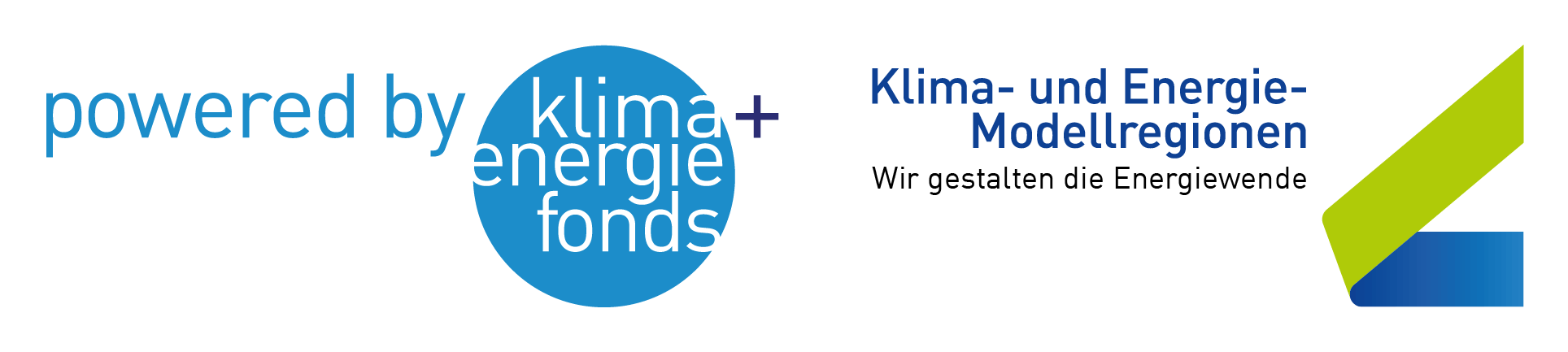 